                                                                                           Nouakchott, le 27 Mai 2020Avis Les bureaux et groupements de bureaux ci-dessous sont présélectionnés dans le cadre de la liste restreinte pour le recrutement d’un consultant (firme) pour la capitalisation des réformes et Etats Généraux  et de l’évaluation de la réforme de 1999 :Une demande de proposition vous sera adressée prochainement.NB : La présente publication ouvre le délai d’attente (10 jours ouvrables) devant la Commission Interne des Marchés de la Direction des Projets Education FormationMohamed Ould Sidi Mohamed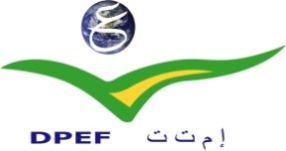 RÉPUBLIQUE ISLAMIQUE DE MAURITANIEMinistère de l’Economie et de l’IndustrieDIRECTION DES PROJETS EDUCATION – FORMATIONCommission Interne des marches de l’autorité contractante (cimac)N°ConsultantNationalité1Le Vif du sujetFrance2Gpt Cide/BumecCanada3Binor et AssociésMauritanie4Gpt I2D/Sat ConsultMauritanie5Gpt Perfect Consult/BecapressMauritanie6Gpt EST/BiefforMauritanie